                  Программа 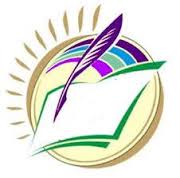          Недели филологииПриглашаем студентов всех  факультетов !Дата проведенияМероприятиеОтветственные20.0313.15. Ауд. 307.Круглый стол "Культура 1970-х годов"Фирер Н.Д.21.03.11.20Фойе13.15.Ауд. 307Поэтическая переменка (Всемирный день Земли)Лингвистический календарьМазурова Н.А.Славкина И.А.22.0313.15.Ауд. 307ДиктантШмульская Л.С.23.0313.15Ауд. 307Заседание творческого объединений "Верлибр-кафе"Зырянова О.Н.24.0313.15Ауд. 307Лингвистический турнир Веккессер М.В.